Obec Předměřice nad LabemZastupitelstvo obce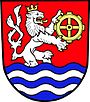 _____________________________________________________________________Obecně závazná vyhláška obce Předměřice nad Labem,kterou se ruší obecně závazná vyhláška č. 1/2010Zastupitelstvo obce Předměřice nad Labem se na svém zasedání dne 18.9.2023 usnesením č. Z09/B-1 usneslo vydat na základě ustanovení § 84 odst. 2 písm. h) zákona č. 128/2000 Sb., o obcích (obecní zřízení), ve znění pozdějších předpisů, tuto obecně závaznou vyhlášku (dále jen „vyhláška“):Čl. 1Zrušení obecně závazné vyhláškyRuší se obecně závazná vyhláška č. 1/2010, kterou se vydává požární řád obce Předměřice nad Labem ze dne 30. 8. 2010.Čl. 2ÚčinnostTato vyhláška nabývá účinnosti počátkem patnáctého dne následujícího po dni jejího vyhlášení.                      ...................................	     ..........................................	Ing. Tomáš Mikulášek  v. r.	Stanislava Marková v. r.	       místostarosta	      starostka